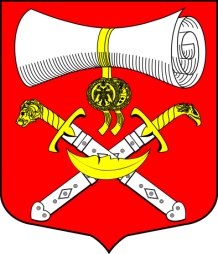 СОВЕТ ДЕПУТАТОВ МУНИЦИПАЛЬНОГО ОБРАЗОВАНИЯХВАЛОВСКОЕ СЕЛЬСКОЕ ПОСЕЛЕНИЕВОЛХОВСКОГО МУНИЦИПАЛЬНОГО РАЙОНАЛЕНИНГРАДСКОЙ ОБЛАСТИЧЕТВЕРТОГО СОЗЫВА                                                        РЕШЕНИЕ  от    03 октября 2023 года                                                          № 54Об отмене решения совета депутатов №9 от 24.03.2023года о внесении изменений в  решение совета депутатов №10 от 01.10.2019года о создании постоянных комиссий Совета депутатов муниципального образования Хваловское сельское поселение Волховскогого муниципального района Ленинградской областиВ соответствии с принятым решением совета депутатов №38 от 28.07.2023года о внесении изменений в решение совета депутатов №10 от 01.10.2019 года о  создании постоянных комиссий Совета депутатов муниципального образования Хваловское сельское поселение Волховского муниципального района Ленинградской области и в  целях организации деятельности депутатского корпуса Совет депутатов муниципального образования Хваловское сельское поселение Волховского муниципального района Ленинградской области решил:1.  Считать утратившим силу решение совета депутатов №9 от 24.03.2023года  о внесении изменений в решение совета депутатов №10 от 01.10.2019года о создании постоянных комиссий Совета депутатов муниципального образования Хваловское сельское поселение Волховского муниципального района Ленинградской области.2. Настоящее решение вступает в силу со дня его принятия и подлежит официальному опубликованию.Глава муниципального образованияХваловское сельское поселение                                                 Л.С.Романова                    